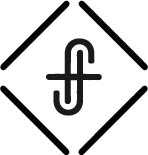 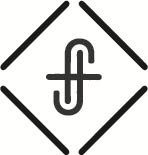 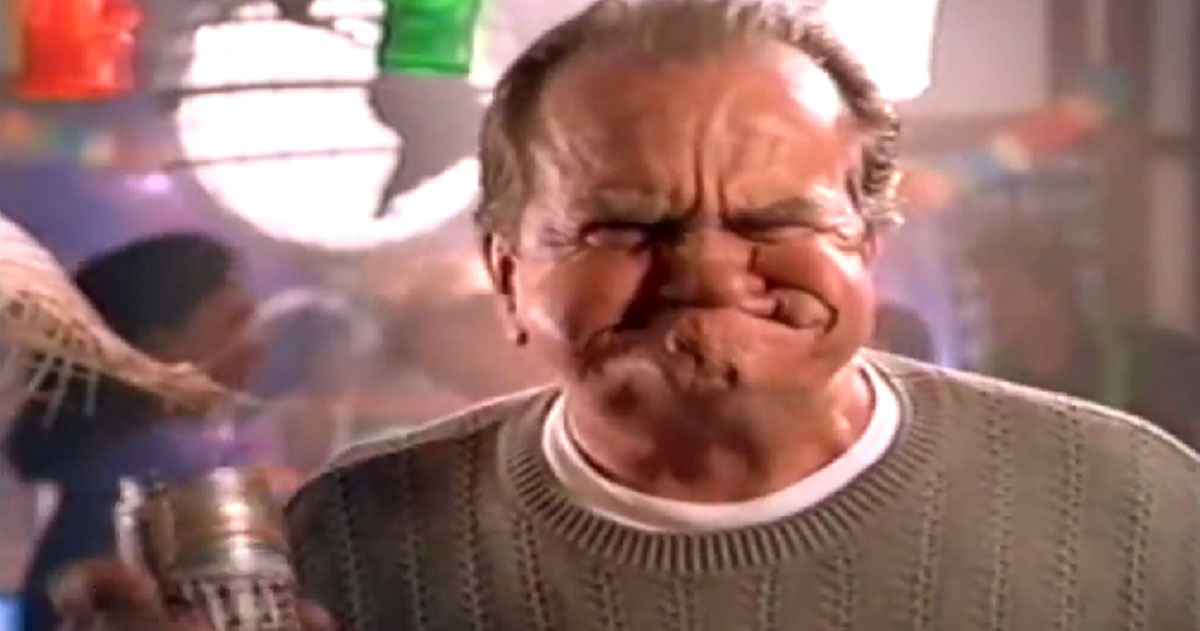 Bitterness always begins with a hurt – real or perceived.We have all been hurt – big hurts or little hurts, real or perceived. We have all been hurt … but we never set out to become bitter.Untended offenses take root and grow.See to it that no one fails to obtain the grace of God; that no “root of bitterness” springs up and causes trouble, and by it many become defiled.						Hebrews 12:15Sin is a bitter thing, it will grow in our hearts like weeds grow in our gardens after  heavy rain – it will spring up before we are aware.						Charles SpurgeonAhithophel – 2 Samuel 16 and 17:23Warning signs of bitterness:Imaginary conversations Replaying a convo or experience in your head over and overFeel the need to tell someone what he/she didEasily offended by this personStrong negative reactions when you are aroundRemember the details for months or yearsKeeping a list of offensesRoots of bitterness spring up to produce rotten fruit.
Keep your heart with all vigilance, for from it flow the springs of life.					Proverbs 4:23The rotten fruit of bitterness poisons.For I see you are full of bitterness and captive to sin.					Acts 8:23 (NIV)Bitterness seeds unforeseen behavior.Hatred, Murder, Suicide. It can cause us to speak and act in ways that we probably could never see ourselves doing. It can cause us to show up like we do not want to show up.Bitterness sickens others.Weeds never stay in our yard … they spread.Bitterness grieves the Holy Spirit.And do not grieve the Holy Spirit of God, by whom you were sealed for the day of redemption. Let all bitterness and wrath and anger and clamor and slander be put away from you, along with all malice.					Ephesians 4:30-31We all experience hurt – pain – offense. We all will be treated unfairly in life. These hurts can be minor or they can also be big, monstrous, tragic events.
We do not choose our hurt; we choose our response.Let all bitterness and wrath and anger and clamor and slander be put away from you, along with all malice.					Ephesians 4:31Will you let bitterness take root? Let it spring up? Let if impact your life? Let it lead to an empty, angry, disappointed life?It may not be a person causing your bitterness … but rather a situation or life circumstance. Maybe you have experienced something, gone through something, or something that you just do not think is right or fair or just … and there is no one to blame, in your mind, but God.

We do not choose our circumstances; we choose our response.
Will you let bitterness take root? Let it spring up? Let if impact our life? Let it lead to an empty, angry, disappointed life?Or do you want to choose a full life? A life not full of the emptiness of bitterness … but a life that experiences the fullness of God?Not choosing is a choice to let bitterness grow.Forgiveness kills the weeds of bitterness all the way to the root.Be kind to one another, tenderhearted, forgiving one another, as God in Christ forgave you.					Ephesians 4:32Choosing forgiveness begins with embracing grace.Now the law came in to increase the trespass, but where sin increased, grace abounded all the more…					Romans 5:20There is therefore now no condemnation for those who are in Christ Jesus. For the law of the Spirit of life has set you free in Christ Jesus from the law of sin and death.					Romans 8:1-2Embracing forgiveness opens the door to the examined life. You hypocrite, first take the log out of your own eye, and then you will see clearly to take the speck out of your brother's eye.					Matthew 7:5But when anything is exposed by the light, it becomes visible, for anything that becomes visible is light…Ephesians 5:13-14Becoming WHOLE people, who take the WHOLE Gospel, to the WHOLE World					Fellowship MissionTrust God – He is who he says He is, and He does what He says He will do.
Beloved, never avenge yourselves, but leave it[i] to the wrath of God, for it is written, “Vengeance is mine, I will repay, says the Lord.”						Romans 12:19For we do not wrestle against flesh and blood, but against the rulers, against the authorities, against the cosmic powers over this present darkness, against the spiritual forces of evil in the heavenly places.						Ephesians 6:12Cancel the debt.See others the way God sees them.When he began to settle, one was brought to him who owed him ten thousand talents … And out of pity for him, the master of that servant released him and forgave him the debt.					Matthew 18:24&27Again, and again, and again, and again.